Application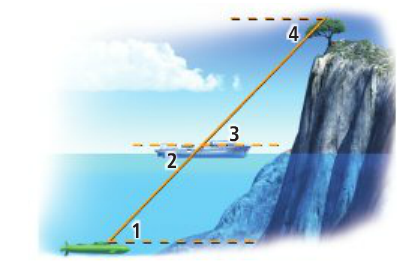 For questions 1 & 2 use the figure at right.1. Which are angles of elevation?2. Which are angles of depression?3. Find the value of x. Round to the nearest tenth of a yard.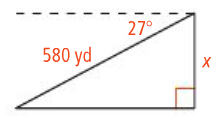 4. A pilot is approaching an airport at a 3 degree angle of descent.  The plane is currently 1007 ft. off the ground. To the nearest tenth of a foot, what is the horizontal distance of the plane to the airport?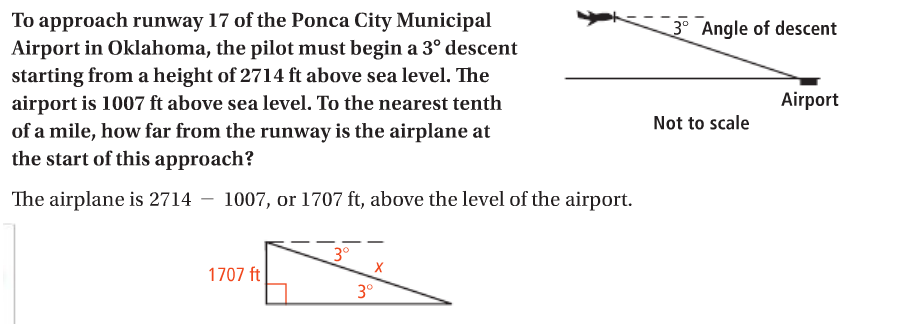 Comprehension5.  A homework question says that the angle of depression from the bottom of a house window to a ball on the ground is 20.  Below is your friend’s sketch of the situation.  Describe your friend’s error.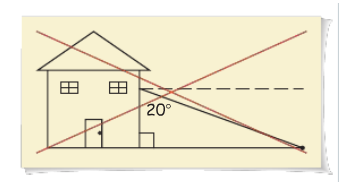 Angle of ElevationThe angle of elevation of an object as seen by an __________ is the ______ between the ____________ and the line from the object to the observer's eye.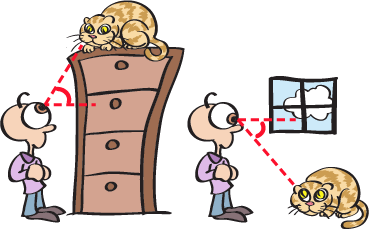 Angle of DepressionIf the object is _______ the level of the observer, then the angle between the horizontal and the observer's line of sight is called the _______ ___ _____________.Problem 1Angles of Elevation? Angles of Depression?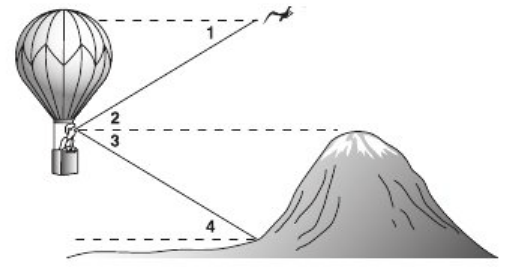 Problem 2 Find the value of x to the nearest tenth of a foot. 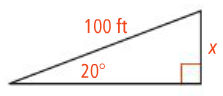 Is this an angle of elevation or depression?Problem 3A blimp provides aerial television views of a football game. The television camera sights the stadium at a 7 degree angle of depression. The altitude of the blimp is 400m. What is the line-of-sight distance from the television camera to the base of stadium? Round to the nearest meter.